Werkblad 1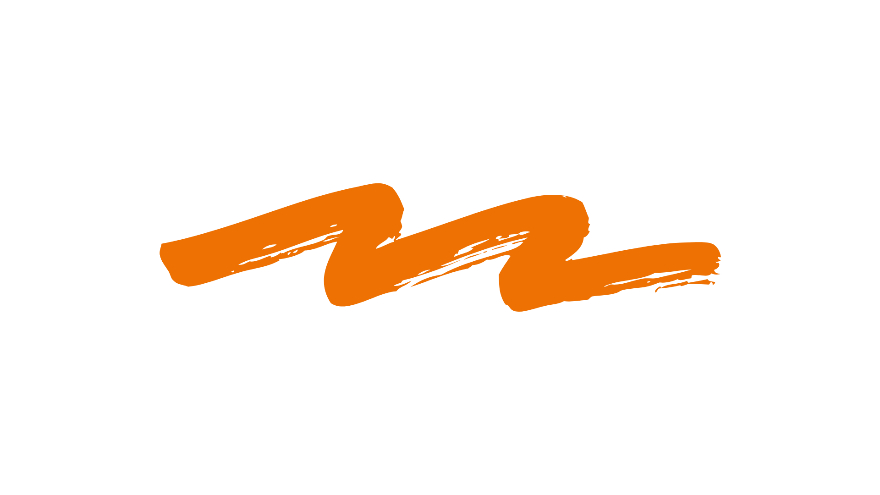 Hoe maken de volgende items ons leven makkelijker en/of welk probleem lossen ze op?
Bedenk er zelf ook 3.

Tip: bedenk hoe het ging voordat we dit ding hadden.Werkblad 1Hoe maken de volgende items ons leven makkelijker en/of welk probleem lossen ze op?
Bedenk er zelf ook 3.

Tip: bedenk hoe het ging voordat we dit ding hadden.Fiets Helpt ons om sneller van de ene plek naar de andere te gaan. WifiSpijkerbroekFrisdrankTiktokFiets Helpt ons om sneller van de ene plek naar de andere te gaan.WifiSpijkerbroekFrisdrankTiktok